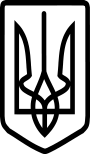 Виконавчий комітет Нововолинської міської радиВолинської областіР І Ш Е Н Н Я15 грудня 2022 року                   м. Нововолинськ                                      ПРОЄКТПро переведення житлових приміщеньу нежитлові  під розміщення об’єктівневиробничої сфериВідповідно до Земельного Кодексу України, ст. 8 Житлового кодексу Української РСР, ст. 31 Закону України “Про місцеве самоврядування в Україні”, ст.ст. 5, 14 Закону України “Про основи містобудування”, Законів України “Про регулювання містобудівної діяльності”, “Про приватизацію державного житлового фонду”, Правил утримання житлових будинків та прибудинкових територій, затверджених наказом Державного комітету України з питань житлово-комунального господарства від 17.05.2005 року № 76, зареєстрованих у Міністерстві юстиції України від 25.08.2005 року за № 927/11207, керуючись рішенням Нововолинської міської ради “Про затвердження Порядку переведення житлових приміщень у нежитлові під розміщення об’єктів невиробничої сфери і нежитлових приміщень у житлові в місті Нововолинську” від 12.10.2017 №19/12, та, розглянувши заяву гр. Мелех Л.С.  від 04.11.2022 р.,  виконавчий комітет міської ради  ВИРІШИВ:Дозволити гр. Мелех Любові Степанівні, як виняток, перевести житлові приміщення квартири №20 на вул. Михайла Грушевського, 15, що належать їй на праві власності на підставі договору купівлі – продажу квартири від 12.10.2022 р., посвідченого приватним нотаріусом Володимир-Волинського районного нотаріального округу у Волинській області Пасюк Л.О. і зареєстрованого в реєстрі за № 2507, шляхом розробки проекту та проведення реконструкції вказаних вбудованих приміщень під промтоварний магазин з добудовою, враховуючи згоду голови ОСББ “Грушевського15-НВ” та                 сусідів-мешканців даного будинку згідно поданої ними заяви.Після отримання рішення виконкому про надання дозволу на переведення житлових приміщень до нежитлового фонду для розміщення об’єкта невиробничої сфери, замовник зобов’язаний: Розробити та затвердити в установленому порядку містобудівну та землевпорядну проектну документацію. Отримати у відділі містобудування та архітектури містобудівні умови  та обмеження для проектування об’єкту реконструкції в установленому законодавством порядку. Передбачити замощення штучною бетонною плиткою тротуарів на прилеглій до об’єкту території, в габаритах приміщення, та на вуличних тротуарах,  загальною площею не менше 150 кв.м. Забезпечити об’єкт невиробничої сфери – апаратурою зовнішнього відеоспостереження зі встановленням відповідної відеокамери на головному фасаді. Зареєструвати в інспекції державного архітектурно - будівельного контролю повідомлення про початок виконання будівельних робіт; Закінчений будівництвом об’єкт пред’явити до прийняття в експлуатацію згідно чинного законодавства.Контроль за виконанням даного рішення покласти на заступника міського голови з питань діяльності виконавчих органів Миколу Пасевича.Міський голова                                                                               Борис КАРПУСІрина Киричук 